Town & Country OnlineNovember 7, 2019https://www.townandcountrymag.com/leisure/travel-guide/g3059/places-to-spend-thanksgiving/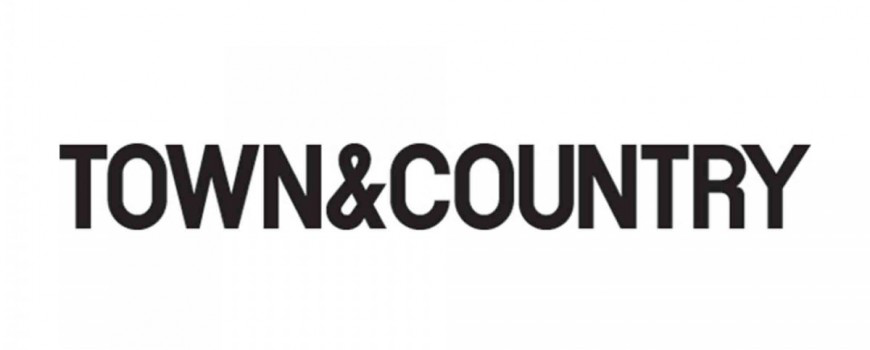 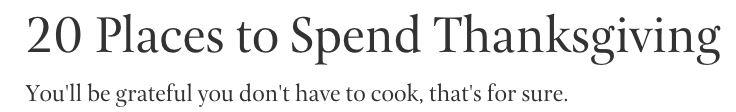 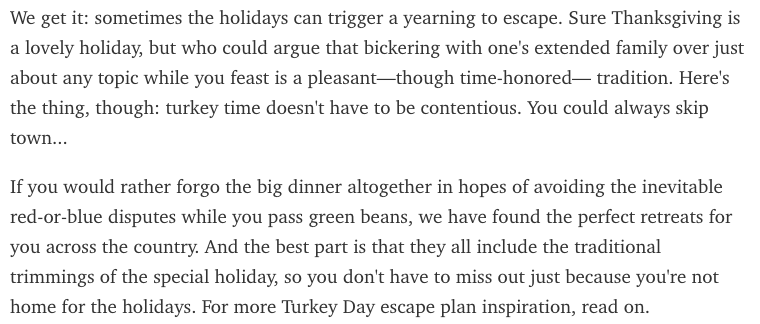 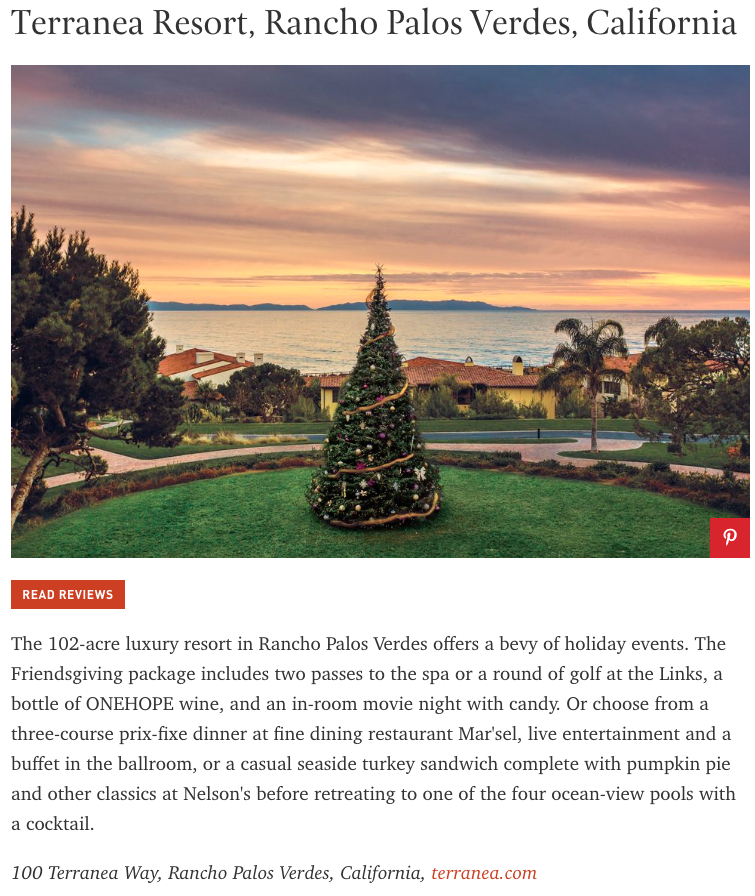 